山西大学互联网专线租赁服务项目（SDDY-22002）单一来源征求意见公示一、项目信息采购人：山西大学项目名称：山西大学互联网专线租赁服务山西大学互联网专线租赁服务项目包括两个子项目：项目1、教育科研网及下一代互联网（IPv6）接入服务；项目2、互联网专线联通出口及坞城校区至大东关校区裸光纤和坞城校区至太原理工大学教育网山西省节点裸光纤；两个子项目合计180万元。该项目已实施多年，作为我校师生访问互联网和教育网资源的主干专线，以及坞城校区与大东关校区互联互通、坞城校区与太原理工大学山西省教育网节点互联互通的基础保障，也是确保学校正常教学、科研、管理和服务的网络基础设施，是学校一切网络服务的必备前提条件。特申请此项目采用单一来源方式采购。拟采购的货物或服务的预算金额：1800000元采用单一来源采购方式的原因及说明：项目1：目前仅有赛尔网络有限公司负责中国教育和科研计算机网CERNET的运营与管理，负责中国教育和科研计算机网下一代互联网（IPv6）的运营与管理。山西大学作为教学科研单位，必须实现高校互联并访问教育网内大量数字资源，必须使用 edu.cn 域名及其服务，高考招生期间必须使用教育网专线等服务，必须为师生提供下一代互联网（IPv6）的接入以满足教学科研需求。因为只有赛尔网络有限公司才能实现上述两点，所以赛尔网络有限公司是能提供本服务的唯一供应商。项目2：目前家属区、令德学生宿舍区的网络均由中国联合网络通信有限公司太原市分公司建设和运维，此区域网络须接入联通太原城域网，方可实现该区域师生直接访问校园网资源的目标,保障校园网络的一致性，满足配套服务要求。我校购买了大量国内外电子图书等数据资源均依据专线的IP地址范围提供服务，不同数据资源的购买周期不一，技术上要求学校出口的IP地址范围长期稳定，因为只有中国联合网络通信有限公司太原市分公司才能实现上述两点，既保证了业务的稳定性和连续性，又可避免重复建设，所以中国联合网络通信有限公司太原市分公司是能提供本服务的唯一供应商。因此，申请此项目以单一来源方式采购。二、拟定供应商信息项目1：名称：赛尔网络有限公司地址：北京市海淀区中关村东路1号 项目2：名称：中国联合网络通信有限公司太原市分公司地址：太原市迎泽大街213号 三、公示期限2022年6月15日至2022年6月22日（公示期限不得少于5个工作日）四、其他补充事宜：五、联系方式1.采购人联 系 人：　范卓华　　     　　　 联系地址：山西省太原市坞城路92号联系电话：　0351-7011255          六、附件1、山西大学互联网专线租赁服务采购明细2、三位专家的论证意见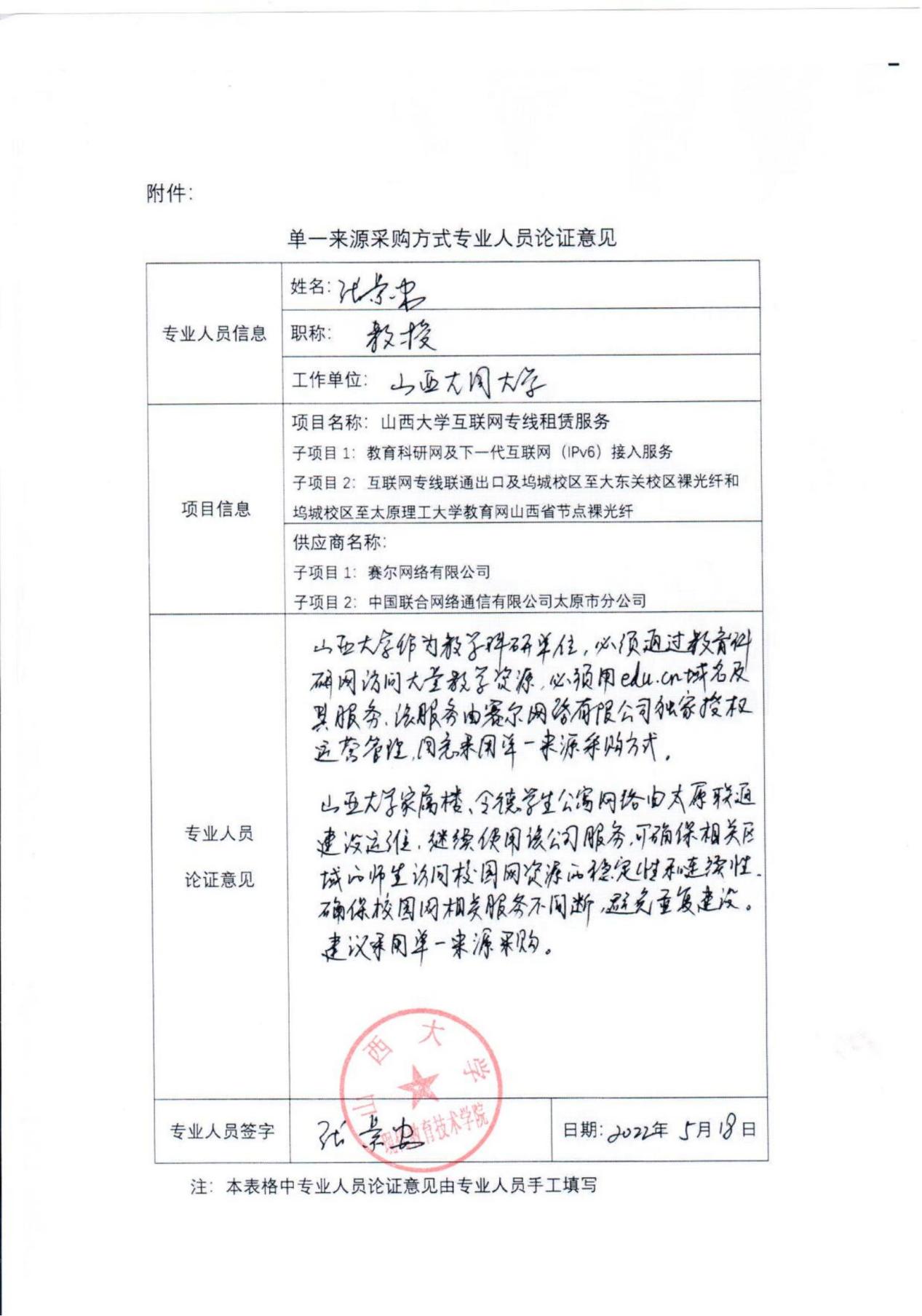 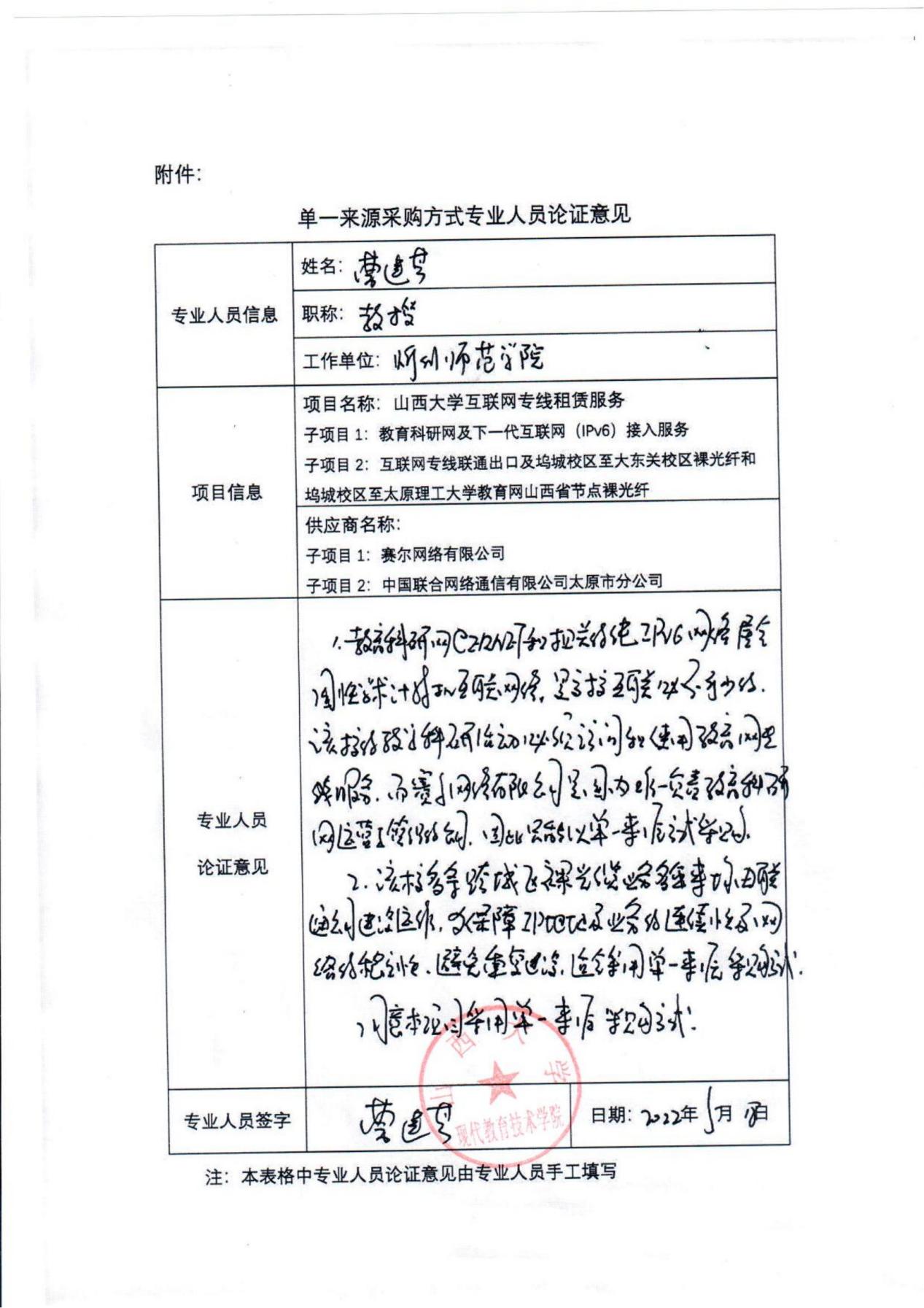 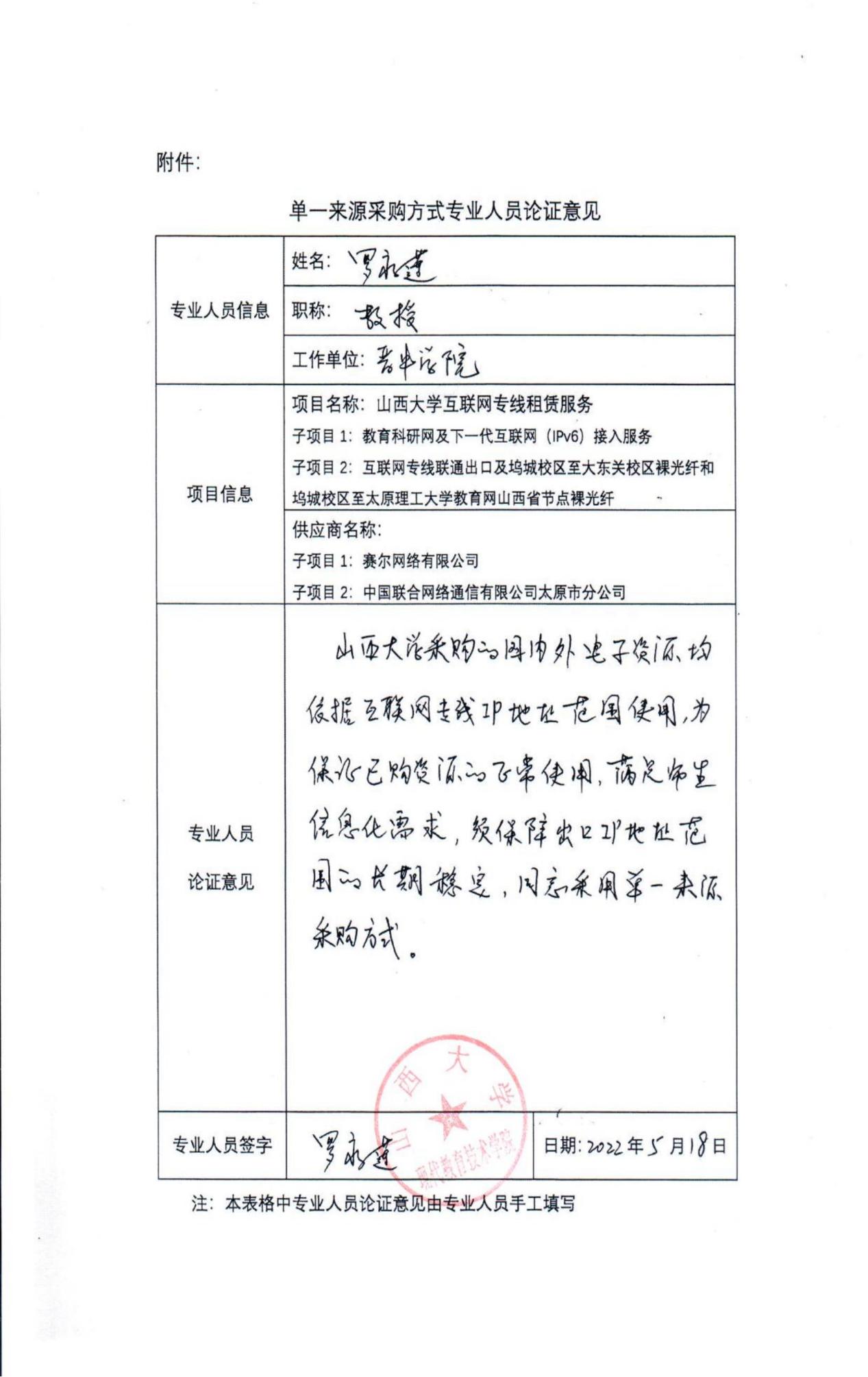 序号货物名称数量单位预算总价(元)规格型号及配置技术参数备注1教育科研网及下一代互联网（IPv6）接入服务1 800000 1、向山西大学提供教育科研网CERNET专线接入服务，国内国际带宽500兆；
2、提供40个C类地址共10240个IPv4地址使用。
3、教育科研网相关域名及资源使用，包含 sxu.edu.cn 所有相关域名服务； 
4、向山西大学提供纯IPv6网络带宽接入及资源使用服务；
5、教育科研网IPv6域名及资源使用，包含 sxu6.edu.cn 所有相关域名服务；
6、提供教育科研网IPv6地址段 ::/48 地址。2互联网专线联通出口及坞城校区至大东关校区裸光纤和坞城校区至太原理工大学教育网山西省节点裸光纤；1 1000000 1、提供一条带宽不小于2Gbps互联网出口专线；
2、提供公网IP地址280个（1个C类地址+8+16）；
3、提供山西大学教工家属楼到山西大学校园网的互通光缆，实现在家中上校园网；
4、从用户终端到山西省出口路由器PING的时延为10ms≤时延；
5、从用户终端到山西省出口路由器PING的丢包率≤4‰。
6、从山西大学坞城校区理科楼5层学校机房至山西大学大东关校区综合楼8层机房提供裸光纤一条，裸光纤光路损耗不大于-28dBm。
7、从山西大学坞城校区理科楼5层学校机房至太原理工大学山西省教育网机房提供裸光纤一条，裸光纤光路损耗不大于-28dBm。
8、提供相关专线至省网出口全路径节点清单和链路拓扑图；提供至大东关校区裸光缆全路径节点清单和链路拓扑图；提供至理工大教育网节点裸光缆全路径节点清单和链路拓扑图。合计合计1800000 